УТВЕРЖДЕНОпостановлением Администрации городского округа"Город Архангельск"от 8 апреля 2024 г. № 556ПОЛОЖЕНИЕо проведении муниципальногоэтапа Всероссийских спортивных игр школьников"Президентские спортивные игры", "Президентские состязания"Общие положения1. Настоящее Положение определяет правила организации и проведения муниципального этапа Всероссийских спортивных игр школьников "Президентские спортивные игры" (далее – игры) и "Президентские состязания" (далее – состязания), условия участия, определения победителей           и призеров.  2.	Организатор игр и состязаний – департамент образования Администрации городского округа "Город Архангельск" (далее – департамент образования).3. Департамент образования:осуществляет общее руководство игр и состязаний;готовит информационные материалы для освещения итогов игр                           и состязаний на официальном информационном интернет-портале городского округа "Город Архангельск". 4. Исполнитель игр и состязаний:муниципальное автономное учреждение дополнительного образования городского округа "Город Архангельск" "Центр технического творчества, спорта и развития детей "Архангел" (далее – МАУ ДО "Центр "Архангел"): осуществляет прием, регистрацию участников игр и состязаний;готовит и представляет в департамент образования список участников игр и состязаний;формирует списки победителей и призеров игр и состязаний;готовит материалы для освещения организации и проведения игр 
и состязаний в средствах массовой информации;осуществляет изготовление дипломов, приобретение призов;обеспечивает безопасность проведения игр и состязаний;осуществляет награждение победителей и призеров игр и состязаний;5. Координатором конкурса является муниципальное бюджетное общеобразовательное учреждение городского округа "Город Архангельск" "Средняя школа № 10" (далее – МБОУ СШ № 10).6. Финансовое обеспечение организации и проведения игр осуществляется за счет средств городского бюджета.Цель и задачи игр и состязаний7. Цель игр и состязаний – пропаганда среди учащихся муниципальных образовательных учреждений городского округа "Город Архангельск", реализующих программы начального общего, основного общего, среднего общего образования, дополнительные общеразвивающие программы, находящихся в ведении департамента образования (далее – образовательные учреждения), массового физкультурно-спортивного движения школьников "Президентские спортивные игры" и "Президентские состязания".8. Задачи игр и состязаний: пропаганда здорового образа жизни; становление гражданской и патриотической позиции подрастающего поколения, формирование позитивных жизненных установок; определение лучших команд общеобразовательных организаций; развитие соревновательной деятельности обучающихся по различным видам спорта.Условия проведения муниципального этапа 
Всероссийских спортивных игр школьников 
"Президентские спортивные игры"9. К участию в Президентских спортивных играх допускаются обучающиеся общеобразовательных организаций, отнесенные к основной медицинской группе для занятий физической культурой и спортом, 
в соответствии с приказом Министерства здравоохранения Российской Федерации от 23 октября 2020 года № 1144н "Об утверждении порядка организации оказания медицинской помощи лицам, занимающимся физической культурой и спортом (в том числе при подготовке и проведении физкультурных мероприятий и спортивных мероприятий), включая порядок медицинского осмотра лиц, желающих пройти спортивную подготовку, заниматься физической культурой и спортом в организациях и (или) выполнить нормативы испытаний (тестов) Всероссийского физкультурно-спортивного комплекса "Готов к труду и обороне" (ГТО)" и форм медицинских заключений о допуске 
к участию в физкультурных и спортивных мероприятиях".Участниками игр являются команды учащихся образовательных учреждений, в состав которых входят 12 участников (6 юношей, 6 девушек)
и 2 педагогических работника образовательного учреждения (далее – команда игр). Один из руководителей должен являться учителем физической культуры образовательного учреждения, от которого направляется команда для участия.  10.	Год рождения участников команды-школы, направляемой                       на муниципальный этап Всероссийских спортивных игр школьников  "Президентские спортивные игры" 2009 – 2010 года рождения.11.	Дети, не являющиеся гражданами Российской Федерации,                        но обучающиеся в общеобразовательных организациях Российской Федерации с 1 сентября 2022 года, принимают участие в играх на общих основаниях.12. К участию в играх не допускаются команды игр:сформированные из обучающихся спортивных (специализированных) классов, а также из обучающихся профильных классов по учебному предмету "Физическая культура", имеющих более 5 часов практических занятий 
в неделю;имеющие в своем составе обучающихся, переведенных 
в общеобразовательную организацию после 1 января 2023 года;включившие в состав команды учащихся, не указанных                                         в предварительной заявке (за исключением случаев внесения в заявку изменений, заранее согласованных с судейской коллегией);представившие заявку на участие позже установленного срока.13. Игры проводятся в три этапа на базе муниципального бюджетного общеобразовательного учреждения городского округа "Город Архангельск" "Средняя школа № 7 имени Владимира Николаевича Булатова" (г. Архангельск, ул. Карпогорская, д. 6).14. I этап 23 апреля 2024 года в 14 часов 30 минут. Программа игр включает соревнования по следующим видам спорта: мини-футбол (юноши); волейбол (девушки). Система проведения соревнований по каждому виду спорта согласовывает с судейской коллегией после рассмотрения заявок. Судейская коллегия вправе изменить систему проведения соревнований.15. II этап 24 апреля 2024 года в 14 часов 30 минут.Программа игр: волейбол (юноши); баскетбол (девушки);настольный теннис (девушки).16. III этап 25 апреля 2024 года в 14 часов 30 минут.легкая атлетика (юноши и девушки).17. Условия проведения игр определены в приложении № 1 к настоящему Положению.18. Каждая команда игр должна принять участие во всех видах спорта, заявленных в программе игр: баскетбол 3 х 3, волейбол 4 х 4, легкая атлетика, настольный теннис, мини-футбол 5 х 5. В случае неучастия команды игр 
в одном из видов спорта ей присваивается последнее место в данном виде программы.19. Руководитель команды игр до 12 часов 15 апреля 2024 года   представляет в муниципальное автономное учреждение дополнительного образования городского округа "Город Архангельск" "Центр технического творчества, спорта и развития детей "Архангел" (МАУ ДО "Центр "Архангел") телефон: +79910535183, электронный адрес: org.arh@yandex.ru, следующие документы:заявку на участие в играх по форме согласно приложению
№ 3 к настоящему Положению;справку о проведении инструктажей по форме согласно приложению                        № 5 к настоящему Положению;согласие родителя (законного представителя) на обработку персональных данных участника игр по форме согласно приложению № 7 к настоящему Положению;приказ об ответственности за жизнь и здоровье учащихся образовательного учреждения на все время проведения игр (на все даты проведения игр).20. Оригинал заявки от команды игр на участие в соревнованиях, оформленной по установленной форме, должен быть представлен 
в судейскую коллегию в день проведения соревнований или в день проведения рабочего совещания руководителей команд.21. При отсутствии вышеуказанных документов команды игр                            не допускаются до участия в соревнованиях. 22. Рабочее совещание руководителей и тренеров команд состоится 
15 апреля 2024 года в 15 часов 30 минут в МБОУ СШ № 10 (г. Архангельск, 
ул. Воскресенская, д. 95, корп. 3).23. Все участники команды соревнований должны иметь единую спортивную форму с названием (логотипом) образовательного учреждения, 
а представители команд соревнований – сменную спортивную обувь.24. Для участников соревнований по настольному теннису необходимо иметь спортивный инвентарь (теннисные ракетки и теннисный мяч).25. В случае форс-мажорных обстоятельств, опоздания команды                       по объективным причинам ее руководитель должен сообщить о них главному судье соревнований (контактное лицо – Гошев Александр Валерьевич, телефон: +7-911-552-87-74).26. В момент проведения игр может производиться фото и видеосъемка. Участники вправе обратиться к Исполнителю с просьбой представить
фото и видеоматериалы участия команды в играх.Условия проведения "Президентские состязания"27. К участию в Президентских состязаниях допускаются обучающиеся общеобразовательных организаций, отнесенные к основной медицинской группе для занятий физической культурой и спортом, в соответствии 
с приказом Министерства здравоохранения Российской Федерации 
от 23 октября 2020 года № 1144н "Об утверждении порядка организации оказания медицинской помощи лицам, занимающимся физической культурой 
и спортом (в том числе при подготовке и проведении физкультурных мероприятий и спортивных мероприятий), включая порядок медицинского осмотра лиц, желающих пройти спортивную подготовку, заниматься физической культурой и спортом в организациях и (или) выполнить нормативы испытаний Всероссийского физкультурно-спортивного комплекса "Готов 
к труду и обороне" и форм медицинских заключений о допуске к участию 
в физкультурных и спортивных мероприятиях". Участниками состязаний являются команды-классы учащихся образовательных учреждений, в состав которых входят 12 участников 
(6 юношей, 6 девушек) и 2 руководителя. Один из руководителей должен являться учителем физической культуры (далее – команда состязаний).  28. В состав команды состязаний должны входить обучающиеся одного класса одной школы, зачисленные в данный класс до 1 сентября 
2023 – 2024 учебного года. Возраст 6 класс (2010, 2011, 2012 г.р.) принимает участие 
в муниципальном этапе Всероссийских спортивных соревнований школьников "Президентские состязания".29. К участию в состязаниях не допускаются команды:состав которых меньше или больше 12 участников; сформированные из обучающихся спортивных (специализированных) классов, а также из обучающихся профильных классов по учебному предмету "Физическая культура". 30. Программа состязаний включает следующие конкурсные мероприятия:легкоатлетическая эстафета;подвижные игры (эстафеты);спортивное многоборье (тесты);теоретический конкурс. 31. Состязания состоятся 18 апреля 2024 года в 14 часов 30 минут на базе МБОУ СШ № 10.32. Все конкурсные мероприятия являются обязательными для команд соревнований (далее – обязательные виды программы).33. Условия проведения состязаний определены согласно приложению
№ 2 к настоящему Положению.34. Каждая команда состязаний должна принять участие во всех конкурсных мероприятиях, заявленных в программе состязаний: спортивное многоборье, теоретический конкурс, подвижные игры, эстафетный бег. Отказ команды соревнований от участия в любом из обязательных видов программы аннулирует занятые места во всех видах программы.35. Система проведения соревнований по каждому виду спорта, 
а также виды спорта определяются по согласованию с судейской коллегией после рассмотрения заявок. Судейская коллегия вправе изменить систему проведения соревнований. 36. Руководитель команды игр до 12 часов 15 апреля 2024 года   представляет в муниципальное автономное учреждение дополнительного образования городского округа "Город Архангельск" "Центр технического творчества, спорта и развития детей "Архангел" (МАУ ДО "Центр "Архангел") телефон: +79910535183, электронный адрес: org.arh@yandex.ru, следующие документы:заявку на участие в состязаниях по форме согласно приложению
№ 4 к настоящему Положению;справку о проведении инструктажей по форме согласно приложению                      № 6 к настоящему Положению;согласие родителя (законного представителя) на обработку персональных данных участника состязаний по форме согласно приложению
№ 7 к настоящему Положению;приказ об ответственности за жизнь и здоровье учащихся образовательного учреждения на все время проведения состязаний (на все даты проведения состязаний).37. Оригинал заявки от команды состязаний на участие в соревнованиях, оформленной по установленной форме, должен быть представлен в судейскую коллегию в день проведения соревнований или в день проведения рабочего совещания руководителей команд.38. При отсутствии вышеуказанных документов команды состязаний 
не допускаются до участия в соревнованиях.39. Рабочее совещание руководителей и тренеров команд состоится 
15 апреля 2024 года в 15 часов 30 минут в МБОУ СШ № 10 (г. Архангельск,                        ул. Воскресенская, д. 95, корп. 3).40. Все участники команды соревнований должны иметь единую спортивную форму с названием (логотипом) образовательного учреждения, 
а представители команд соревнований – сменную спортивную обувь.41. В случае форс-мажорных обстоятельств, опоздания команды 
по объективным причинам ее руководитель должен сообщить о них главному судье соревнований (контактное лицо – Гошев Александр Валерьевич, телефон: +7-911-552-87-74).42. В момент проведения соревнований может производиться
фото и видеосъемка. Участники вправе обратиться к исполнителю с просьбой представить фото и видеоматериалы участия команды в соревнованиях.Подведение итогов43.	Общее руководство проведением игр и состязаний (далее – соревнования) осуществляет главный судья соревнований и оргкомитет  соревнований, в состав которого входят педагогические работники образовательных учреждений (далее – оргкомитет).  44. Состав оргкомитета утверждается приказом директора департамента образования.45. Оргкомитет: разрабатывает порядок проведения соревнований;осуществляет подбор судейских бригад по видам соревнований;осуществляет контроль за соблюдением порядка проведения соревнований; обеспечивает безопасность проведения соревнований, информирует участников команд, руководителей команд образовательных учреждений
о санитарно-гигиенических требованиях, требованиях противопожарной безопасности, охране труда на время проведения соревнований.46. Главный судья соревнований оказывает методическую 
и практическую помощь в организации и проведении соревнований. 47. Для осуществления конкурсного отбора создается судейская коллегия соревнований.48. В состав судейской коллегии соревнований входят педагогические работники образовательных учреждений и иные специалисты
(по согласованию) (далее – судейская коллегия).49. Состав судейской коллегии соревнований утверждается приказом директора департамента образования. 50. Судейская коллегия осуществляет конкурсный отбор:определяет участников финала муниципального этапа соревнований;производит подсчет баллов и составляет рейтинговую таблицу;составляет рабочие, итоговые протоколы результатов соревнований;определяет победителей и призеров соревнований. Определение победителя и призеров муниципального этапа Всероссийских спортивных игр школьников "Президентские спортивные игры"51. Победитель и призеры игр в комплексном зачете определяются                         по наименьшей сумме мест, занятых командами игр в общекомандных                               и командных зачетах по видам программы.52. При равенстве суммы мест у двух и более команд, преимущество получает команда, имеющая наибольшее количество первых, вторых, третьих
и т.д. мест, занятых в обязательных видах программы.53. Победитель (1 место) и призеры (2, 3 места) игр в командном первенстве награждаются дипломами и призами стоимостью за 1 место – 
1 000 рублей и кубком, за 2 место – 750 рублей, за 3 место – 500 рублей.54. Всем командам – участникам игр вручаются сертификаты.55. Победитель (1 место) игр направляется департаментом образования для участия в областном этапе Всероссийских спортивных игр школьников  "Президентские спортивные игры".VII. Определение победителя и призеров"Президентские состязания"56. Победители состязаний определяются по наименьшей сумме мест, занятых командой состязаний в обязательных видах программы.57. В случае равенства результатов в командном зачете преимущество получает класс-команда, имеющая лучший результат в спортивном многоборье. 58. В случае равенства результатов в спортивном многоборье преимущество получает класс-команда, имеющая лучший результат 
в теоретическом конкурсе. 59. При равенстве результатов в теоретическом конкурсе преимущество получает класс-команда, имеющая лучший результат в легкоатлетической эстафете. 60. При равенстве результатов в легкоатлетической эстафете преимущество получает класс-команда, имеющая лучший результат в подвижных играх.61. Победители и призеры в командном зачете в подвижных играх определяются по наименьшей сумме времени, показанной класс-командой 
во всех шести эстафетах. При одинаковой сумме времени у двух и более                   класс-команд преимущество получает класс-команда, показавшая лучший результат в эстафете "Беговая", далее – имеющая наименьшее количество штрафных секунд.62. Победитель (1 место) и призеры (2, 3 места) состязаний в командном первенстве награждаются дипломами и призами стоимостью: за 1 место – 1 000 рублей и кубком; за 2 место – 750 рублей; за 3 место – 500 рублей.63. Всем командам – участникам состязаний вручаются сертификаты.64. Победитель (1 место) игр направляется департаментом образования для участия в областном этапе Всероссийских спортивных игр школьников  "Президентские состязания".	VIII. Условия подачи протестов65. В случае возникновения у участников или представителей команд                 каких-либо претензий и сомнений в правильности судейства и хода соревнований, представители команд имеют право обращаться в судейскую коллегию с заявлениями или протестами.66. Протесты могут быть поданы руководителями команд согласно правилам подачи протеста. Для того, чтобы сделать протест действующим, необходимо представить его в письменном виде главному судье в период проведения мероприятия или в течение 15 минут после оглашения результатов.67. Протест в отношении другой команды подается в письменном виде главному судье в период проведения мероприятия или в течение 15 минут после оглашения результатов.Если заявление требует дополнительного разбора или представитель команды не удовлетворен принятым решением, он имеет право подать обоснованный письменный протест. В протесте должны быть указаны разделы и пункты Положения, которые были нарушены участниками или судьями.68. Протесты рассматриваются на заседании судейской коллегии 
в течение 24 часов с момента подачи протеста. Решение судейской коллегии оформляется в виде протокола заседания судейской коллегии. Решение судейской коллегии является окончательным.69. Не принимаются к рассмотрению:протесты, в которых не указан пункт Положения, который был нарушен;несвоевременно поданные протесты;протесты на судейство.70. Решение по протесту оформляется письменным заключением. Решение главной судейской коллегии не подлежит пересмотру.71. Протесты рассматриваются в соответствии с Положением 
и Правилами видов спорт._______ПРИЛОЖЕНИЕ № 1к Положению о проведении муниципального этапа Всероссийских спортивных игр школьников "Президентские спортивные игры", "Президентские состязания"УСЛОВИЯ проведения муниципального этапа Всероссийских спортивных игр школьников "Президентские спортивные игры"ВолейболСоревнования командные, проводятся раздельно среди команд юношей и девушек в соответствии с правилами вида спорта "волейбол", утвержденными Минспортом России. Состав каждой команды: не менее четырех человек. Высота сетки: юноши – 235 см, девушки – 220 см. Соревнования проводятся на всех этапах 
из трех партий до 15 очков. Разрыва в два очка по окончании партий нет, каждой команде предоставляется 1 тайм-аут в партии. За выигрыш начисляется 2 очка, за поражение – 1 очко, за неявку – 0 очков.В командном зачете победитель и призеры определяются раздельно среди юношей и девушек. В общекомандном зачете победитель и призеры определяются по наименьшей сумме мест, занятых в командных зачетах юношами и девушками. Настольный теннисСоревнования командные. Состав команды две девушки. Встреча проводится из трех партий (до двух побед). В соревнованиях по настольному теннису победитель и призеры определяются в командном зачете. В случае равенства очков у двух или более команд учитывается результат встреч между ними. При равенстве этих показателей преимущество получает команда, имеющая большее количество выигранных личных встреч, затем учитывается лучшая разность выигранных и проигранных личных встреч, затем – разность мячей.Участники должны иметь собственные ракетки. Участникам запрещено играть в футболках цвета теннисного мяча.Баскетбол 3 х 3Соревнования командные, проводятся раздельно среди команд юношей 
и команд девушек, в соответствии с правилами вида спорта "баскетбол", утвержденными Минспортом России.Состав каждой команды: четыре человека, в том числе один запасной. Игра проходит на половине баскетбольной площадки. Основное время игры составляет 8 минут (только последняя минута – "чистое время", остальное время – "грязное"). В случае равного счета по истечении 8 минут игра продолжается до заброшенного мяча в дополнительное время.В игре должны быть задействованы все 4 игрока команды. За выигрыш начисляется 2 очка, за поражение – 1 очко, за неявку – 0 очков. Игры во всех возрастных категориях проводятся официальным мячом 3 x 3 (утяжеленный     № 6). В соревнованиях по баскетболу 3 х 3 победитель и призеры соревнований определяются в командном и общекомандном зачете.В командном зачете победитель и призеры определяются раздельно среди юношей и девушек. В случае равенства очков у двух или более команд учитывается результат встреч между ними. При равенстве этих показателей преимущество получает команда, имеющая лучшую разность мячей.В общекомандном зачете в случае равенства суммы мест у двух или более команд преимущество получает команда, имеющая лучший результат                           в командном зачете девушек, затем юношей.Легкая атлетика. ЭстафетаЭстафета проводится в спортивном зале образовательного учреждения. 
2 конуса (фишки) расположены справа и слева на расстоянии 9 метров 
от средней линии волейбольной площадки. Команда – 12 человек (6 юношей 
и 6 девушек). Участники команды выстраиваются на средней линии (СТАРТ). Первый участник (юноша) стартует с эстафетной палочкой, бежит 
9 метров, обегает конус (фишку), бежит 18 метров, обегает конус (фишку), бежит 9 метров. Повторить 6 раз (кругов).Второй участник (девушка) принимает эстафетную палочку, бежит 
9 метров, обегает конус (фишку), бежит 18 метров, обегает конус (фишку), бежит 9 метров. Повторить 6 раз (кругов).Третий участник (юноша) принимает эстафетную палочку, бежит 
9 метров, обегает конус (фишку), бежит 18 метров, обегает конус (фишку), бежит 9 метров. Повторить 5 раз (круга). Результат записывается с точностью до 0,1 секунды.Футбол "мини-футбол 5 х 5"Соревнования командные, проводятся в соответствии с правилами вида спорта "футбол" (дисциплина "мини-футбол" (в формате 5 х 5), утвержденными Минспортом России, (далее – Правила) в актуальной на момент проведения Соревнований редакции. Соревнования проводятся среди команд юношей. В состав команды юношей не допускается включение девушек.Состав команды: не более шести игроков (в том числе один запасной), 
в поле – четыре игрока и один вратарь. Матч не может быть начат или возобновлен, если в любой из команд менее четырех игроков. Матч длится два равных тайма по 10 минут игрового времени, которые могут быть сокращены по решению ГСК. Поле для игры должно быть полностью натуральным или полностью искусственным. Игровая площадка должна быть прямоугольной. Игра проводится футбольным мячом  № 5.Замена может быть выполнена в любое время вне зависимости от того, находится мяч в игре или нет, за исключением времени тайм-аута.Вратарь не может брать мяч в руки от своего игрока после передачи. Может играть ногой неограниченное количество раз после передачи от своего игрока.Ввод мяча из-за боковой линии производится обеими руками 
из-за головы с места, где мяч покинул пределы поля. Соперник должен находиться в двух метрах от мяча.За нарушения, совершенные игроком защищающейся команды в пределах ее штрафной площади, назначается 6-метровый удар. Соперник должен находиться в пределах площадки, не ближе 5 м от 6-метровой отметки, позади 6-метровой отметки, за пределами штрафной площади. Положение "вне игры" не фиксируется.Система проведения соревнований определяется ГСК, исходя 
из количества заявившихся команд юношей. За победу в матче команде начисляется 3 очка, за ничью – 1 очко, за поражение – 0 очков. Участники должны иметь собственную футбольную форму (футболка 
с рукавами, шорты, вратари могут надевать спортивные штаны), футбольные щитки, футбольные гетры, а также сменную обувь.__________ПРИЛОЖЕНИЕ № 2к Положению о проведении муниципального этапа Всероссийских спортивных игр школьников  "Президентские спортивные игры", "Президентские состязания"УСЛОВИЯ проведения муниципального этапаВсероссийских спортивных игр школьников "Президентские состязания"Спортивное многоборьеСоревнования командные. Принимают участие – не менее шести юношей                  и шести девушек. Спортивное многоборье (тесты) включает в себя:Подтягивание на перекладине (юноши). Участник с помощью судьи принимает положение виса хватом сверху. Подтягивается непрерывным движением так, чтобы его подбородок оказался над перекладиной. Опускается в вис. Самостоятельно останавливает раскачивание и фиксирует на 0,5 секунд видимое для судьи положение виса. Не допускается сгибание рук поочередно, рывки ногами или туловищем, перехват руками, остановка при выполнении очередного подтягивания. Пауза между повторениями не должна превышать 
3-х секунд.Сгибание и разгибание рук в упоре "лежа" (отжимание) (девушки). Исходное положение – упор "лежа" на полу. Голова, туловище и ноги составляют прямую линию. Сгибание рук выполняется до касания грудью предмета высотой не более 5 см, не нарушая прямой линии тела, а разгибание производится до полного выпрямления рук при сохранении прямой линии тела. Дается одна попытка. Пауза между повторениями не должна превышать 
3-х секунд. Фиксируется количество отжиманий при условии правильного выполнения упражнения.Прыжок в длину с места. Выполняется с места двумя ногами 
от стартовой линии с махом рук. Длина прыжка измеряется в сантиметрах 
от стартовой линии до ближнего касания ногами или любой частью тела. Участнику предоставляется три попытки.Наклон вперед из положения "сидя". На полу обозначается центровая 
и перпендикулярная линии. Участник, сидя на полу, ступнями ног касается центровой линии, ноги выпрямлены в коленях, ступни вертикальны, расстояние между ними составляет 20 – 30 см. Выполняется три наклона вперед, 
на четвертом фиксируется результат касания и фиксации (не менее 2-х секунд) кончиков пальцев на перпендикулярной мерной линии. Сгибание ног в коленях не допускается.Подъем туловища из положения лежа на спине за 30 секунд. Исходное положение – лежа на спине, руки за головой, пальцы в замок, ноги согнуты 
в коленях, ступни закреплены (партнер по команде руками фиксирует голеностопный сустав участника, выполняющего упражнение). Фиксируется количество выполненных упражнений до касания локтями коленей в одной попытке за 30 секунд. Во время выполнения упражнения не допускается подъем таза. Касание мата всей спиной, в том числе лопатками – обязательно.Система оценивания:Общекомандные результаты подводятся по сумме результатов испытаний.В состязаниях "на время" суммируется время каждого участника команды, полученная сумма сравнивается с суммами других отрядов. Побеждает та команда, кто за наименьшее время справился с состязанием.В состязаниях, где результатом будет количество повторений, побеждает команда, в сумме набравшая большее количество. Участнику класс-команды, который не смог закончить выступление 
в спортивном многоборье (тестах) по уважительной причине (болезни, травме 
и т.п.), начисляются очки, показанные участником, занявшим последнее место 
в пропущенном виде.Теоретический конкурсСоревнования командные. Принимает участие вся команда состязаний.              Задания для теоретического конкурса будут разрабатываться                            по следующим темам: Олимпийские игры и олимпийское движение;развитие спорта в дореволюционной России, СССР, государствах- участниках СНГ;достижения советских, российских и спортсменов государств-участников СНГ на Олимпийских играх и международной арене;физкультурно-спортивная деятельность обучающихся;физическая (двигательная) активность обучающихся.Теоретический конкурс проводится в форме тестирования, которое включает 15 вопросов с вариантами ответов. Время, отведенное для прохождения теста, ограничивается 10 минутами.Каждый правильный ответ оценивается в один балл. Результаты в теоретическом конкурсе определяются по наибольшей сумме баллов. Подвижные игры (эстафеты)Состав класс-команды: 12 человек (шесть юношей, шесть девушек).Расположение оборудования и участников. Места для участников: 
на одну команду - одна гимнастическая скамейка (или две стоят параллельно друг другу). Расстояние между внутренними боковыми краями скамеек 1 м. Задний край скамейки находится на уровне ближней линии площадки. Сзади края скамейки стоит контрольная стойка. Расстояние между ближней и дальней линиями не более 20 м.Участники сидят верхом на скамейках друг за другом в составе: 
десяти человек (пять юношей, пять девушек) класс-команды.Перед началом следующей эстафеты команда имеет право произвести замену 2 участников (один юноша, одна девушка).Эстафеты выполняются в сторону дальней линии площадки.Напротив, скамеек на дальней от команды линии площадки стоит контрольная стойка.На спортивной площадке по оси скамейки лежит гимнастический обруч (расстояние между ближним краем обруча и лицевой линией 1м).Схема расположения оборудования и участников представлена 
на рисунке 120 м.<	—	—			———	►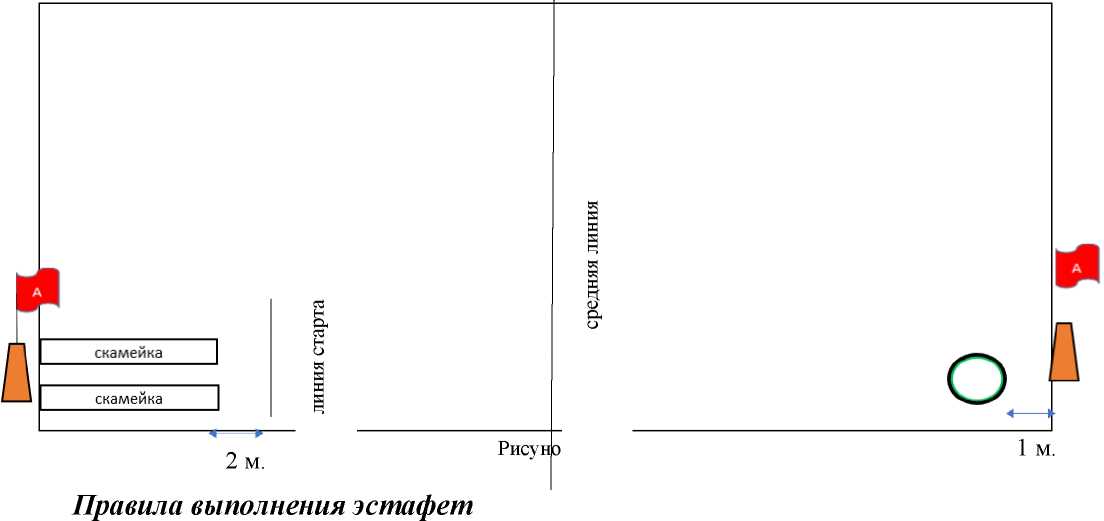 Старт всех эстафет дается от линии, которая находится в 2 метрах 
от ближней края скамейки (скамеек). Финишем служит средняя линия спортивной площадки.Участники стартуют по одному или по два в зависимости от правил каждой отдельной эстафеты.Передачу эстафеты или касание следующего стартующего участника осуществляет последний из прибежавших с очередного этапа.Во всех эстафетах стартуют сначала юноши поочередно, затем девушки, поочередно. Исключением является эстафета "Беговая".Штраф за нарушения правил указан в программе эстафет.Участник по окончании своего этапа садится на скамейку за участником, который не выполнял эстафету. Место команды определяется по наименьшей сумме времени всех шести эстафет."Встречный спринт"Первый участник занимает место в обруче лицом к команде. Второй участник с эстафетной палочкой в руке стоит на старте. По команде "Марш!" второй участник бежит к первому, передает эстафетную палочку (лицом 
к лицу) и остается в обруче. Первый участник после получения эстафетной палочки выбегает из обруча и бежит в сторону команды. Передает эстафету следующему участнику и так далее. Эстафета считается законченной, когда последняя девушка пересекла среднюю линию (до этого 1-й юноша должен стоять в обруче)."Скакалка"Юноши: участник, передвигаясь вперед, совершает пять прыжков 
в скакалку, вращая ее вперед (можно прыгать стоя на месте). После огибания КС выполняет аналогичное задание и возвращается к команде.Девушки: участница, вращая скакалку назад, делает пять прыжков 
на одной ноге, продвигается вперед (можно прыгать стоя на месте). После огибания КС выполнить пять прыжков, вращая скакалку вперед, (можно прыгать стоя на месте) и возвращается к команде."Футбол"Юноши: участник ведет мяч, ногой огибает КС, ведет мяч между стойкой и обручем, огибает обруч, проводит мяч между обручем и стойкой, затем огибает стойку и возвращается к команде. После пересечения мячом средней линии имеет право сделать передачу следующему участнику эстафеты (обводя стойку и обруч имеет рисунок "восьмерки").Девушки: участница ведет мяч ногой, вкатывает его в обруч (не помогая руками) огибает КС и возвращается назад, салит рука в руку следующую участницу. Если мяч выкатился, она должна вернуть его в обруч. Если это 
не выполнено участницей, судья должен незамедлительно установить мяч 
в обруч. Вторая участница бежит к обручу, выкатывает ногой мяч из обруча, огибает КС, ведя мяч, и продолжает ведение в сторону команды. После пересечения мячом средней линии (не раньше) делает передачу следующему игроку своей команды.Эстафета "футбол" выполняется футбольным мячом № 5."Баскетбол"Эстафета аналогична эстафете футбола у юношей. Примечание: участники поочередно ведут мяч по правилам баскетбола. Передача мяча следующему игроку разрешается после пересечения игроком 
с мячом средней линии площадки. Участвуют как юноши, так и девушки.Эстафета "баскетбол" выполняется баскетбольным мячом № 5."Мяч партнеру"Первый участник становится в обруч лицом к команде. Второй стоит 
на страте, держит в руке теннисный мяч. После команды "Марш!" метает мяч (снизу бросок не разрешается) участнику, стоящему в обруче, и бежит вперед, чтобы занять место первого игрока. Первый участник ловит мяч слету (приземление после ловли мяча обязательно с касанием ногой пола внутри обруча), огибает КС, возвращается к команде и передает мяч как эстафету следующему участнику. Если участник при ловле мяча нарушает вышеуказанные правила, он обязан подобрать мяч и (как штраф) перед огибанием КС приподнять обруч и пролезть в него сверху вниз, затем огибает КС и продолжает бег с мячом в руке в сторону своей команды. Передает эстафету. Финиш такой же, как во встречной эстафете. Расстоянии между метающим мяч и стоящим в обруче 10 метров."Беговая"Стартует одновременно пара участников (обязательно юноша и девушка). У каждого стартующего в руке эстафетная палочка. Они бегут самостоятельно. После огибания КС возвращаются назад, огибают скамейки, на которых сидят участники, и бегут второй круг. После второго круга передают эстафетную палочку следующему участнику.Внимание! Юноша передает эстафету следующей девушке, а девушка следующему юноше и так далее. Финиш по последнему прибежавшему 
в команде. Зона передачи эстафетной палочки от переднего края скамейки 
до средней линии площадки, примерно, 7 метров.Общие ошибки, штрафные очки(одна ошибка = 0,5 секунды)1. Нарушение стартовой линии (заступ) – одна ошибка.2. Изменен порядок прохождения эстафет – шесть ошибок.3. Необегание контрольной стойки – шесть ошибок.Эстафетный бегСоревнования командные. Состав класс-команды - шесть юношей 
и шесть девушек. Смешанная эстафета проводится в спортивном зале образовательного учреждения. 2 конуса (фишки) расположены справа и слева на расстоянии 5 метров от средней линии волейбольной площадки. Участники команды выстраиваются на средней линии (СТАРТ). Первый участник (юноша) стартует с эстафетной палочкой, бежит 
5 метров, обегает конус (фишку), бежит 10 метров, обегает конус (фишку), бежит 5 метров. Повторить 6 раз (кругов).Второй участник (девушка) принимает эстафетную палочку, бежит 
5 метров, обегает конус (фишку), бежит 10 метров, обегает конус (фишку), бежит 5 метров. Повторить 6 раз (кругов).Третий участник (юноша) принимает эстафетную палочку, бежит 
5 метров, обегает конус (фишку), бежит 10 метров, обегает конус (фишку), бежит 5 метров. Повторить 5 раз (круга). Результат записывается с точностью до 0,1 секунды._________ПРИЛОЖЕНИЕ № 3к Положению о проведении муниципального этапа Всероссийских спортивных игр школьников  "Президентские спортивные игры", "Президентские состязания"ЗАЯВКАна участие в окружном (муниципальном) этапе Всероссийских спортивных соревнований школьников "Президентские спортивные игры" в 2023 – 2024 учебном годуОбщеобразовательная организация _____________________________________                                                    (полное наименование в соответствии с Уставом образовательного учреждения)Класс _______________________________________________________________Адрес общеобразовательной организации ______________________________Телефон общеобразовательной организации _____________________________E-mail: ______________________________________________________________Сайт общеобразовательной организации _________________________________Название ШСК ______________________ год основания ___________________Допущено к соревнованиям  учащихся  __________________________________                                                   (прописью)Врач ____________________________ / __________________________________                                 (Ф.И.О. полностью)                                                 (подпись, дата)М.П. медицинского учрежденияДиректор образовательного учреждения______________   __________________                                                                                                             (подпись)                                (расшифровка)МП_____________                                                                                      ПРИЛОЖЕНИЕ № 4к Положению о проведении муниципального этапа Всероссийских спортивных игр школьников  "Президентские спортивные игры", "Президентские состязания"ЗАЯВКАна участие в окружном (муниципальном) этапе "Президентские состязания"в 2023 – 2024 учебном годуОбщеобразовательная организация _____________________________________                                                      (полное наименование в соответствии с Уставом образовательного учреждения)Класс _______________________________________________________________Адрес общеобразовательной организации ________________________________Телефон общеобразовательной организации ______________________________E-mail: ______________________________________________________________Сайт общеобразовательной организации _________________________________Название ШСК ____________________ год основания _____________________Допущено к соревнованиям  учащихся  __________________________________                                                   (прописью)Врач ____________________________ / __________________________________                                 (Ф.И.О. полностью)                                                 (подпись, дата)М.П. медицинского учрежденияДиректор образовательного учреждения______________   __________________                                                                                                             (подпись)                                (расшифровка)МП________ПРИЛОЖЕНИЕ № 5к Положению о проведении муниципального этапа Всероссийских спортивных игр школьников  "Президентские спортивные игры", "Президентские состязания"Угловой штамп или типовой бланкСПРАВКАо проведении инструктажей по вопросам безопасности при проведении муниципального этапа Всероссийских спортивных игр школьников "Президентские спортивные игры"Настоящей справкой удостоверяется, что со всеми ниже перечисленными членами школы-команды  __________________________________________________________________________________________________________________,(наименование образовательного учреждения)направляемыми для участия в муниципальном этапе Всероссийских спортивных игр школьников "Президентские спортивные игры", проведен инструктаж по следующим темам:Правила поведения во время проведения муниципального этапа Всероссийских спортивных игр школьников "Президентские спортивные игры".Меры безопасности во время движения в транспорте и пешком к месту проведения муниципального этапа Всероссийских спортивных игр школьников  "Президентские спортивные игры".Меры безопасности во время проведения муниципального этапа Всероссийских спортивных игр школьников "Президентские спортивные игры", противопожарная безопасность.Инструктаж проведен__________________________________________________                (фамилия, имя, отчество полностью, должность)Подпись лица, проводившего инструктаж _______________________________Руководитель команды-школы 
образовательного учреждения___________________________________________                                                           (фамилия, имя, отчество полностью)Приказом от ___________ №______ назначен ответственный в пути 
и во время проведения муниципального этапа Всероссийских спортивных игр школьников "Президентские спортивные игры" за жизнь, здоровье и безопасность выше перечисленных членов команды.Директор образовательного учреждения______________   _________________МП                                                                                                       (подпись)                           (расшифровка)______________ПРИЛОЖЕНИЕ № 6к Положению о проведении муниципального этапа Всероссийских спортивных игр школьников  "Президентские спортивные игры", "Президентские состязания"Угловой штамп или типовой бланкСПРАВКАо проведении инструктажей по вопросам безопасности при проведении муниципального этапа Всероссийских спортивных игр школьников "Президентские состязания"Настоящей справкой удостоверяется, что со всеми ниже перечисленными членами школы-команды  __________________________________________________________________________________________________________________,(наименование образовательного учреждения)направляемыми для участия в муниципальном этапе Всероссийских спортивных игр школьников "Президентские состязания", проведен инструктаж по следующим темам:Правила поведения во время проведения муниципального этапа Всероссийских спортивных игр школьников "Президентские спортивные игры".Меры безопасности во время  движения в транспорте и пешком к месту проведения муниципального этапа Всероссийских спортивных игр школьников  "Президентские спортивные игры".Меры безопасности во время проведения муниципального этапа Всероссийских спортивных игр школьников "Президентские спортивные игры", противопожарная безопасность.Инструктаж проведен__________________________________________________                                                       (фамилия, имя, отчество полностью,  должность)Подпись лица, проводившего инструктаж _______________________________Руководитель команды-школы 
образовательного учреждения __________________________________________                                                                   (фамилия, имя, отчество полностью)Приказом от ___________ №____ назначен ответственный в пути 
и во время проведения муниципального этапа Всероссийских спортивных игр школьников "Президентские состязания" за жизнь, здоровье и безопасность выше перечисленных членов команды.Директор образовательного учреждения ______________   __________________МП                                                                                                     (подпись)                            (расшифровка)__________ПРИЛОЖЕНИЕ № 7к Положению о проведении муниципального этапа Всероссийских спортивных игр школьников  "Президентские спортивные игры", "Президентские состязания"Согласие родителя (законного представителя) 
на обработку персональных данных участника (выбрать вид соревнований)в муниципальном этапе Всероссийских спортивных игр школьников "Президентские спортивные игры"/ в муниципальном этапе Всероссийских спортивных соревнований школьников 
"Президентские состязания"Я, ____________________________________________________________,(фамилия, имя, отчество)проживающий(-ая) по адресу ______________________________________________________________________________________________________________,паспорт__________    №  ___________ выдан__________________________________________________________________________________________________(кем и когда выдан)в соответствии с требованиями статьи 9 Федерального закона от 27 июля 
2006 года № 152-ФЗ "О персональных данных", подтверждаю свое согласие 
на обработку рабочей группе и комиссии по допуску участников моих персональных данных и данных моего ребенка в связи с участием ____________________________________________________________________ (фамилия, имя, отчество ребенка) (выбрать вид соревнований) в муниципальном этапе Всероссийских спортивных игр школьников "Президентские спортивные игры"/ В муниципальном этапе Всероссийских спортивных соревнований школьников "Президентские состязания", при условии, что их обработка осуществляется лицом, принявшем обязательство о сохранении конфиденциальности указанных сведений.Предоставляю рабочей группе и комиссии по допуску участников право осуществлять всей действия (операции) с моими персональными данными и данными моего ребенка, включая сбор, систематизацию, накопление, хранение, обновление, изменение, использование, обезличивание, блокирование, уничтожение. Рабочая группа и комиссия по допуску участников вправе обрабатывать мои персональные данные и данные моего ребенка посредством внесения их в электронную базу данных, списки и другие отчетные формы.Передача моих персональных данных и данных моего ребенка иным лицам или иное их разглашение может осуществляться только с моего письменного согласия.Я оставляю за собой право отозвать свое согласие посредством составления соответствующего письменного документа, который может быть направлен в адрес рабочей группе и комиссии по допуску участников по почте заказным письмом с уведомлением о вручении.В случае получения моего письменного заявления об отзыве настоящего согласия на обработку персональных данных, рабочая группа и комиссия 
по допуску участников обязаны прекратить их обработку и исключить персональные данные из базы данных, в том числе электронной, 
за исключением сведений о фамилии, имени, отчестве, дате рождения.Настоящее согласие дано мной "____" _____________ 2024 годаПодпись ___________________ / _______________________________________                                                                                                            (расшифровка)__________этап16 кругов ˗ юноша26 кругов ˗ девушка35 кругов ˗ юноша45 кругов ˗ девушка54 круга ˗ юноша64 круга ˗ девушка73 круга ˗ юноша83 круга ˗ девушка92 круга ˗ юноша102 круга ˗ девушка111 круг ˗ юноша121 круг ˗ девушкаНаименованиеэстафетыНарушениеКоличество ошибок"ВстречныйСпринт"Выход из обруча до приема эстафетной палочки1 шаг - 1 ошибка"Скакалка"За каждый несовершенный прыжок2 ошибки 
за каждый шаг"Футбол"1. Передача мяча до центральной линии1 шаг - 1 ошибка"Футбол"2. За касание мяча руками1 касание - 6 ошибок"Футбол"3. Не правильное выполнена «восьмерки»6 ошибок"Футбол"4. Прокат мяча через обруч, сокращающий путь мяча1 ошибка"Футбол"5. Мяч, выкатившийся из обруча и не возвращенный внутрь обруча (девушки)6 ошибок"Баскетбол"1. Передача мяча до центральной линии1 шаг - 1 ошибка"Баскетбол"2. "Пробежка" при выполнении ведения мяча1 ошибка"Баскетбол"3. Неправильно выполнена "восьмерка"6 ошибокэтап16 кругов ˗ юноша26 кругов ˗ девушка35 кругов ˗ юноша45 кругов ˗ девушка54 круга ˗ юноша64 круга ˗ девушка73 круга ˗ юноша83 круга ˗ девушка92 круга ˗ юноша102 круга ˗ девушка111 круг ˗ юноша121 круг ˗ девушка(округ)№
п/пФамилия, имя, отчество (полностью)Датарождения (полностью)(дд.мм.гггг.)ДомашнийадресПериод обучения 
в данном учреждении (дата зачисления 
в образовательное учреждение 
и № приказа)Виза врачана каждого участника(подпись, печать)1УчастникДопущен,подпись врача, дата, печать врача напротив каждого участника соревнованийПредставитель класса-командыПредставитель класса-командыПредставитель класса-командыПредставитель класса-командыПредставитель класса-командыПредставитель класса-команды1Классный руководитель(фамилия, имя, отчество полностью)Контактный телефон (мобильный)Учитель физической культуры(фамилия, имя, отчество полностью)Контактный телефон(мобильный)Правильность заявки подтверждаю:Примечание:1.	Предварительную заявку необходимо составлять с учетом запасных участников, без визы врача.2.	Требования, предъявляемые к участникам, указанным 
в предварительной заявке (основные и запасные), - одинаковы.3. Обращаем внимание, что виза врача действительна в течение 
10 дней.4.	Подписи и печати, подтверждающие заявку, не должны быть 
на отдельном от заявки листе.(округ)№
п/пФамилия, имя, отчество (полностью)Датарождения (полностью)(дд.мм.гггг.)Домашний  адресПериод обучения 
в данном учреждении (дата зачисления 
в образовательное учреждение 
и № приказа)Виза врачана каждого участника(подпись, печать)1УчастникДопущен,подпись врача, дата, печать врача напротив каждого участника соревнованийПредставитель класса-командыПредставитель класса-командыПредставитель класса-командыПредставитель класса-командыПредставитель класса-командыПредставитель класса-команды1Классный руководитель(фамилия, имя, отчество полностью)Контактный телефон (мобильный)Учитель физической культуры(фамилия, имя, отчество полностью)Контактный телефон(мобильный)Правильность заявки подтверждаю:Примечание:1.	Предварительную заявку необходимо составлять с учетом запасных участников, без визы врача.2.	Требования, предъявляемые к участникам, указанным 
в предварительной заявке (основные и запасные), - одинаковы.3. Обращаем внимание, что виза врача действительна в течение 10 дней.4.	Подписи и печати, подтверждающие заявку, не должны быть на отдельном от заявки листе.№п/пФамилия, имя, отчество учащегосяЛичная подпись членов команды, 
с которыми проведен инструктаж12№п/пФамилия, имя, отчество учащегосяЛичная подпись членов команды, с которыми проведен инструктаж12